PN Program ConversionsMetric	1 cm = 2/5 in	2.2 lb = 1 kg	1 oz = 30 ml	1 mg = 1000 mcg	Kilo,  Hecto,  Deka,  Unit,  Deci,  Milli,  ___,  ___,  MicroApothecary	1 oz = 8 drams	16 oz = 1 pt	60 gr = 1 dram	2 pt = 1 qt	60 minums = 1 dram	4 qt = 1 gal	8 drams = 1 oz	1 minum = 1 gtt	1 grain = 60 mg	60 minums = 1 t		15 gr = 1 gm	Household	1 gtt = 1 minum	8 oz = 1 glass	15-16 minums = 1 ml	6 oz = 1 teacup	60 gtts = 1 t	3 t = 1 T 		2 T = 1 ozAbbreviations 	gtt = drop	ʓ = dram or dr	gr = grain	t = teaspoon	ɱ = minum 	T = tablespoon      = ounce or oz	pt = pint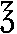 	qt = quart	gal = gallon	cc = cubic centimeter = 1 ml